Centre PACT
2022 Grant Application Guidelines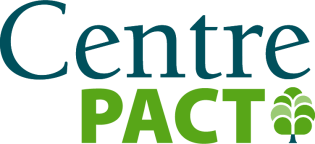 
About Centre PACTCentre PACT (Philanthropic Actions Created by Teens) is Centre Foundation's hands-on philanthropy program for high school students in Centre County. Throughout the program, students identify issues affecting their peers, solicit and review grant applications, and distribute grants to local nonprofits that will have a positive impact on youth in our community. Centre PACT is responsible for developing grant recommendations for the annual distribution from the Foundation’s Centre PACT Fund, a permanent endowment fund which supports this program. They also conduct fundraising activities in support of their grants. Grants are awarded at the conclusion of the program in May 2022.Application InstructionsWho is eligible to apply?
Applicants must:-Be a nonprofit organization recognized under Section 501(c)(3).-Use funding to address issues that impact young people in Centre County, PA.-Use funding on programs that comply with Centre Foundation's Nondiscrimination Policy.
Grant award amounts typically range from $500 to $3,000, and the average amount awarded is $1,400.When are applications due?
Applications are due before 5:00 pm on Wednesday, February 23, 2022. Applications must be submitted online using this form:  https://fs10.formsite.com/OoiJPw/hqfdldcqti/index.html. Decisions will be announced in April 2022 and grant awards will be issued in May.Budget: The online application requires a detailed budget. Please specify exactly how requested grant funds will be used. Be detailed (i.e. 25 calculators @ $10 each = $250.00).Reporting: Organizations that receive Centre PACT funding are required to attend the end-of-year celebration in May 2022, which will likely be conducted virtually via Zoom this year. Organizations are also required to provide a project/program update at a future Centre PACT meeting.For questions, information or assistance, please contact Centre Foundation at 814-237-6229 or email Rachael Hartman, Community Impact Director, at rachael@centre-foundation.org.List of Application Questions
Please note: Questions marked with * are required. Spaces count as characters on the questions that have character limits.

Contact InformationContact First Name*Contact Last Name*Contact Title*Contact Email Address*Contact Phone Number*Optional: Add an Additional Contact PersonFirst NameLast NameTitleEmail AddressPhone Number
Organization InformationOrganization Name*Federal Tax ID Number (FEIN) *Street Address*Street Address Line 2 (optional)City*State*Zip*Organization Website*Year Organization Was Founded*Organization's Mission Statement*
NarrativeName of Program/Project*Please provide a brief summary (1-2 sentences) of your proposed program/project. (350 characters or fewer) *How does this program/project address issues that affect young people in Centre County? Outline the goals of your program/project and describe the results that will demonstrate success. (2,000 characters or fewer) *How many people will this project reach? Which demographics will your project serve? (1,000 characters or fewer) *
BudgetGrant Amount Requested*Total Estimated Cost of Program/Project*How will your organization use the funds requested in this application? Please include a detailed budget. (2,000 characters or fewer) *Optional: You may upload a copy of your program/project budget, but you are not required to do so.Optional: If additional outside funding is needed or has been secured for this program/project, please explain. (1,000 characters or fewer)Optional: Is there any additional information you would like Centre PACT to consider while reviewing your application? (1.000 characters or fewer)